SCENARIUSZ  ZAJĘĆ  -  KLASA  I,  SZKOŁA PODSTAWOWAOPRACOWAŁA – Jolanta NowickaTEMAT  BLOKU:  MOJA OJCZYZNATEMAT DNIA:  „MAŁY PATRIOTA”CELE  OGÓLNE:kształtowanie szacunku dla własnego państwa oraz poczucia tożsamości narodowej,rozwijanie u uczniów zainteresowań symbolami narodowymi,kształtowanie postaw patriotycznych.poszerzenie wiedzy na określony temat – Ojczyznarozwijanie umiejętności uważnego słuchania i logicznego myśleniadoskonalenie techniki dodawania i odejmowaniaCELE OPERACYNE (SZCZEGÓŁOWE):Uczeń:zna symbole narodoweumie wypowiadać się na temat ilustracjiwypowiada się pełnymi zdaniami dokonuje analizy i syntezy wyrazówukłada zdania z rozsypanki wyrazowejuzupełnia zdania na określony tematzna pisownię wyrazów wielką literąpotrafi uważnie słuchać poleceńwie, jak zachować się podczas hymnu narodowegopotrafi dodawać i odejmować w zakresie 10koloruje estetycznieŚRODKI  DYDAKTYCZNE:szyfrogram matematycznywiersz Cz. Janczarskiego „Co to jest Polska?”mapa Polskisymbole narodowe (flaga, godło)płyta z nagraniem hymnu narodowegokolorowanka – godło Polskiilustracje z krajobrazami Polski (morze, góry, miasto, wieś, łąka, pole)plansze z zabytkami Warszawyrozsypanka wyrazowakartki z niedokończonymi zdaniamiMETODY  PRACY:burza mózgówoglądowa: ilustracje, pokazsłowna: opis, pogadanka, rozmowa, praca z tekstempraktycznego działanianiedokończonych zdańczynna – samodzielnych zadań do wykonaniaFORMY  PRACY:zespołowaindywidualnaPRZEBIEG  ZAJĘĆ:Powitanie.(na tablicy powieszony jest rysunek domu)Burza mózgów – Z czym kojarzy się ten rysunek?Rozwiązanie szyfrogramu matematycznego, którego wyniki działań ułożone od najmniejszego do największego dadzą hasło POLSKA (temat przewodni zajęć).(N. wiesza na tablicy mapę Polski)Analiza wyrazu Polska – określenie liczby sylab, głosek, samogłosek, spółgłosekWiersz Czesława Janczarskiego pt. „Co to jest Polska?”Co to jest Polska? - spytał Jaś w przedszkolu.Polska to wieś i las, i zboże w polui szosa, którą pędzi do miasta autobus,i samolot, co leci wysoko nad tobą.Polska to miasto, strumień i rzeka,i komin fabryczny, co dymi z daleka,a nawet obłoki, gdy nad nimi mkną.Polska to jest także twój rodzinny dom. (…)Omówienie treści wiersza.Czym jest Polska dla autora wiersza?Czym jest Polska dla Was?Kto wskaże na mapie kontur Polski?Co ma wspólnego „dom”, który widzimy na tablicy z mapą Polski?Jakim miejscem jest dom?Co czujecie, kiedy jesteście w domu?N:  Polska jest naszym domem. Miejscem, gdzie czujemy się dobrze i bezpiecznie. Tu rozpoznajemy miejsca, domy, ulice, ludzi. Tu są smaki i zapachy, które znamy i lubimy. W domu każdego Polaka, w Polsce, wszystko jest nam bliskie i znane. Jakie są znaki naszego kraju – Polski?U:  flaga biało-czerwona, godło – biały orzeł w koronie na czerwonym tle, hymnPrezentacja symboli narodowychWysłuchanie nagrania hymnu w odpowiedniej pozycji „na baczność”.Kolorowanie godła Polski i wklejenie do zeszytu.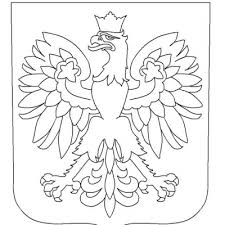 Układanie zdań z rozsypanki wyrazowej i przepisywanie do zeszytu:     Polska jest naszą Ojczyzną.     Orzeł biały jest naszym godłem.Ćwiczenia ruchowe przy piosence „Jedzie pociąg z daleka …”N: zaprasza w podróż po Polsce:     „Czeka nas dzisiaj podróż daleka.     Niech nikt nie karze na  siebie czekać.     W pociąg wsiadamy i odjeżdżamy.”(Uczniowie poruszają się w rytm melodii i śpiewają. Nauczyciel przerywa  piosenkę i pokazuje na mapie góry)N:  Dojechaliśmy na południe Polski. Jakim kolorem na mapie zaznaczone są góry?U:  odpowiadają i pokazująN:  Dalej podróżujemy pociągiem przy piosence…U:  …zawieź nas do …N:  Pora wysiadać już podróżnicy, dojechaliśmy do naszej stolicy. Jak nazywa się stolica   Polski?U:  odpowiadają i pokazują       Analiza słuchowa wyrazu „Warszawa” (sylaby, głoski, litery)N: prezentuje ilustracje i plansze ze stolicąN:  Pora wsiadać, drzwi zamykać! Ruszamy!(Uczniowie poruszają się w rytm melodii i śpiewają. Nauczyciel przerywa  piosenkę i pokazuje na mapie morze)N:  Dojechaliśmy na północ naszego kraju. Jakim kolorem na mapie zaznaczone jest morze?U:  odpowiadają i pokazują; wybrane dziecko odczytuje nazwę.       Analiza słuchowa wyrazu „morze” (sylaby, głoski, litery)Wiersz W. Bełzy pt. „Kto ty jesteś?”N:  Kto ty jesteś?U:  Polak mały.N:  Jaki znak twój?U:  Orzeł biały.N:  Gdzie ty mieszkasz?U:  Między swymi.N:  W jakim kraju?U:  W polskiej ziemi.N:  Czym ta ziemia?U:  Mą ojczyzną.N:  Czym zdobyta?U:  Krwią i blizną.N:  Czy ją kochasz?U:  Kocham szczerze.N:  A w co wierzysz?U:  W Polskę wierzę.Podsumowanie zajęć: Niedokończone zdania - „Co wiem o Polsce?”Nasz kraj to …………………………  .                                   (Polska)Godło Polski to …………………………  .                             (Biały Orzeł na czerwonym tle)Flaga Polski ma kolor …………………………………….  .  (biało-czerwony) Stolica Polski to …………………………….  .                        (Warszawa)Mieszkamy w Polsce, jesteśmy ………………………..  .   (Polakami)Zadanie pracy domowej: Przepisz do zeszytu zdania o Polsce.2 + 1 =6 – 4 =5 + 1 =7 – 3 =3 – 2 =3 + 2 =K  - 5L - 3P - 1S - 4O - 2A - 6